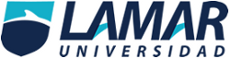 MEDICINA BASADA EN EVIDENCIASDR. HUGO FRANCISCO VILLALOBOS ANZALDOSEGUNDO PARCIALACTIVIDAD PRELIMINARHECTOR ALONSO TIRADO ORNELAS LME4048NOMBRE: HECTOR ALONSO TIRADO ORNELASa) Menciones los tres factores que pueden ocasionar diferencias en los resultados de un ensayo clínico aleatorizado: 1.- Aleatorizado 2.- Cegamiento 3.- Placebob) Cuando se interpreta al valor de p pueden existir 2 tipos de errores, ¿Cómo se le llama al error que considera azar a un mayor número de asociaciones reales? Error de tipo II c) ¿Cual estudio es mejor? Error tipo II1.-) Se realizó un estudio con amantadina vs placebo para observar la curación de un resfriado común, se encontró que en el grupo con el antiviral el cuadro se redujo de 5 días a 3 y en el grupo con placebo el cuadro clínico duro entre 4 y 6 días de duración. Con una p menor a 0.01. 2.-) Se realizó un estudio con antigripal con amocixilina + ácido clavulanico vs amoxicilina en el primer grupo de redujo el cuadro infecciosa de faringoamigdalitis de 7 días a 3 disminuyendo el riesgo de complicaciones como otitis media y en el segundo se redujo el cuadro a 5 días con una p menor a 0.05. d) ¿Cuál de los dos ejemplos tiene mayor significancia estadística?El segundo estudio  e) En el siguiente ejemplo calcule el riesgo relativo, el riesgo absoluto y el NNT Se realizó un estudio a 10 años para comparar la incidencia de mortalidad en el grupo de pacientes pos infarto que usaban ARA2 (LOSARTAN) vs PLACEBO en el primer grupo la mortalidad tuvo una incidencia de 45% y en el segundo de 60% 1.- RRR= 25% 2.- RRA =15%3.- NNT = 6.66%f) De acuerdo al ejemplo hipotético anterior usaría usted losartan en sus pacientes pos infartados y ¿por qué? La razón por la cual se da el losartan ya que ayuda en la mortalidad del paciente. Por cada 100 personas tratadas con losartan, de las cuales 15 no tendrán riesgo de muerte, 7 no tendrán un riesgo alto de mortalidad; por lo cual es necesario tratar a las pacientes para prevenir siempre la mortalidad. 